        Mental Health Matters Wales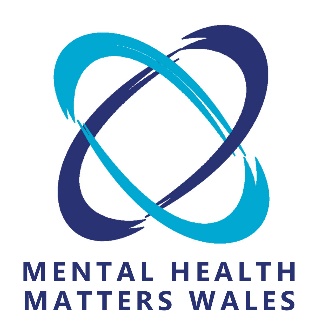          Volunteer Application FormMental Health Matters Wales is working towards the Diverse Cymru Cultural Competency Award. Mental Health Matters Wales believes that everyone has the right to equal mental health care regardless of their status. It is our mission to address health disparities by enhancing the delivery of culturally competent mental health services in our communities. It is our vision to redefine the narrative and recognise the cultural differences that exist and bridge that gap by developing inclusive services. (Please complete all sections in black ink and continue writing on separate sheet(s) of paper, if necessary.)For this position we require references from two people, neither of whom should be relatives, but should be people who know you well, for example a previous or current employer, a college tutor, teacher, GP, MP or local councillorRecent Employment HistoryCRIMINAL CONVICTIONSDue to the nature of the volunteering role, this volunteering post is exempt from the Rehabilitation of Offenders Act 1974. Successful applicants will be required to complete a Disclosure and Barring Service (DBS) form in line with the police Act 1997.  The post is also subject to POVA checks. Further information about the disclosure scheme can be obtained by visiting https://www.gov.uk/government/organisations/disclosure-and-barring-service.           Equal Opportunities Monitoring FormThe information you provide will be used for monitoring purposes only and will be treated as confidential under the Data Protection Act 1998. This form will be separated from your application form on receipt and before consideration of candidates takes place. There is no obligation to complete this form but doing so will help Mental Health Matters Wales implement its Equal Opportunities Policy.Application for Post of:Where did you see this post advertised:Monitoring ethnicity(Double click on your chosen box and select the “checked” option. To select other background, please double click on the dotted line and use the “default text box” to write your entry) How would you describe yourself? (Choose ONE section from A to E)A 	 Asian or Asian British  Bangladeshi  Indian  Pakistani	 Any other Asian background, please write in box .......................B 	 Black or Black British  African  Caribbean	 Any other Black background, please write in box .......................C 	 Chinese  Any other, please write in box .......................D 	 Mixed Heritage  White and Asian  White and Black African	 White and Black Caribbean	 Any other Mixed background, please write in box ......................E 	 White  British  English  Irish  Scottish  Welsh	 Any other White background, please write in box ......................F 	 Prefer not to sayDisability monitoring(Double click on your chosen box and select the “checked” option)Do you consider yourself to have a disability or a long-term health condition? 	 Yes	  NoWhat is the effect or impact of your disability or health condition?	 Prefer not to sayGender monitoring(Double click on your chosen box and select the “checked” option)Would you describe yourself as:	 Male	  Female		  Prefer not to saySexual orientation(Double click on your chosen box and select the “checked” option)What is your sexual orientation?	 Bisexual  Gay Man  Gay Women / Lesbian  Heterosexual	 Other      Prefer not to say	Age monitoring(Double click on your chosen box and select the “checked” option)Please select one age range?           18 – 25  26 – 35  36 – 45  46 – 55  56 - 65  66+Religion and belief(Double click on your chosen box and select the “checked” option. To select other religion or belief, please double click on the dotted line and use the “default text box” to write your entry) Please tick which projects you are interested in applying to volunteer for:Please tick which projects you are interested in applying to volunteer for:ProjectsPlease Tick Wellbeing HubsWellbeing RetreatPeer Support (Sorted Eating Disorder group, Anxiety & Depression Group, Share, Self-Harm Group)LINKS Youth GroupTalking Connections Counselling ServiceUniversity Hospital of Wales- Ward 7 Activity VolunteerSessional VolunteeringAdministration VolunteeringCultural Competency Sub Group VolunteerPERSONAL DETAILSPERSONAL DETAILSPERSONAL DETAILSPERSONAL DETAILSPERSONAL DETAILSPERSONAL DETAILSPERSONAL DETAILSPERSONAL DETAILSMrs/Mr/Ms/Miss (Delete as appropriate)First Name Last NameLast NameAddress(Line 1)(Line 2)(Line 3)Post CodeTelephone NumberHomeMobileMobileMobileEmail addressDate of BirthAgeAgeAre you new to volunteering?    If no, where have you volunteered?What is your preferred first language?(Please let us know if you require information in a different format or language)REFERENCE DETAILSREFERENCE DETAILSREFERENCE DETAILSREFERENCE DETAILSREFERENCE 1REFERENCE 1REFERENCE 2REFERENCE 2NameNameAddress(Line 1)Address(Line 1)(Line 2)(Line 2)(Line 3)(Line 3)Post CodePost CodeTelephone NumberTelephone NumberEmail AddressEmail AddressName and AddressJOB TITLE AND BRIEF DETAILS OF POST(including start date and if relevant date of leaving)Reason of leavingWhen are you able to volunteer?MorningAfternoonEveningMondayTuesdayWednesday ThursdayFridaySaturday (Befriending Project only)Sunday (LINKS Project only)How soon would you be able to start?Do you have use of a car? (please circle)YesNoDo you have Business Class 1 insurance? (please circle)YesNoWhat are your reasons for applying to volunteer with Mental Health Matters WalesIs there anything else you would like to tell us about yourself to support your application?What skills and experience do you have to bring to the role? Include any relevant training/volunteering you have.Do you have any unspent convictions, cautions, reprimands, or warnings? (please circle)YesNoIf your answer to the above was yes, please give detailsIf your answer to the above was yes, please give detailsIf your answer to the above was yes, please give detailsDateOffenceOutcome fine, sentence, community service, etc.)I hereby declare that all information on this application form is correct.I hereby declare that all information on this application form is correct.I hereby declare that all information on this application form is correct.I hereby declare that all information on this application form is correct.SignedDatePlease tick the box that applies to you: